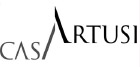 Metti una sera a cena con Casa Artusi e le Mariette Sabato 14 maggio banchetto a cielo aperto in via Costa per anticipare i festeggiamenti del compleanno e raccogliere fondi per il progetto “Raccontare la cucina italiana”Forlimpopoli 9 maggio ’22 - Nella serata di sabato 14 maggio dalle ore 20 la ‘nuova’ via Andrea Costa - appena riqualificata -  ospiterà un banchetto a cielo aperto per iniziativa di Casa Artusi e dell’Associazione delle Mariette e con il patrocinio del Comune di Forlimpopoli. L’appuntamento vuole essere non solo un modo per ritrovarsi tutti insieme a tavola, ma anche un’anticipazione dei festeggiamenti per il quindicesimo compleanno dei due organizzatori (sia Casa Artusi che le Mariette sono nate nel 2007), e un’occasione per contribuire alla raccolta fondi da destinare al progetto 'Raccontare la cucina italiana', che prevede la realizzazione di una serie di video sul territorio e che culminerà in un evento di videomapping ‘a tavola’ (accompagnato da una dimostrazione dal vivo delle Mariette) in programma per la serata del 1 luglio, durante la Festa Artusiana.Sabato 14 maggio, quindi, si andrà ‘A tavola con Casa Artusi’ e in cucina saranno protagoniste le Mariette che imbandiranno la tavola con una serie di piatti da loro elaborati: quadrucci in brodo matto di piselli, insalata di pollo al limone su misticanza,  ''minestra verde'' di una volta, filetto di maialino all'aceto balsamico con patate al forno, sformatino di nonna pia con carote e spinaci, zuppa inglese. Il costo per partecipare alla cena è di 35 euro (vini compresi).Per partecipare occorre prenotarsi telefonando a Casa Artusi ( 349 840 1818) o all’Associazione delle Mariette (347 191 1515 ). Non solo: chi parteciperà alla cena  è invitato anche a portare un proprio tegame o stoviglia in metallo 'a perdere' per contribuire a realizzare un'installazione artistica che il Comune di Forlimpopoli dedicherà ad Artusi. Ufficio Stampa Casa ArtusiAgenzia PrimaPagina Cesena(Federica Bianchi)tel. 0547 24284mob. 392 0017699